A° 2020	N° 49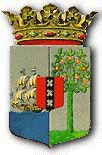 PUBLICATIEBLADLANDSBESLUIT van de 30ste april 2020, houdende bekendmaking van de Beschikking van de 31ste maart 2020 van de Staten van Curaçao, tot wijziging van het Reglement van Orde voor de Staten van Curaçao____________De Gouverneur van Curaçao,Op de voordracht van de Minister van Algemene Zaken,	Gelezen:de brief van 20 april 2020, no. 0279-1a V/19-20 van de Griffier van de Staten van Curaçao, waarbij een exemplaar wordt overgelegd van de Beschikking van de 31ste maart 2020 van de Staten van Curaçao, tot wijziging van het Reglement van Orde voor de Staten van Curaçao;	Gelet op:artikel 62 van de Staatsregeling van Curaçao;Heeft goedgevonden:Artikel 1De Beschikking van de 31ste maart 2020 van de Staten van Curaçao, tot wijziging van het Reglement van Orde voor de Staten van Curaçao, opgenomen in de bijlage bij deze beschikking wordt bekendgemaakt.Artikel 2Dit landsbesluit met bijbehorende bijlage wordt in het Publicatieblad bekendgemaakt.							Gegeven te Willemstad, 30 april 2020L.A. GEORGE-WOUTDe Minister van Algemene Zaken,E.P. RHUGGENAATHUitgegeven de 20ste mei 2020	De Minister van Algemene Zaken,E.P. RHUGGENAATHBESCHIKKINGnr. 0279-1 S/19-20
van de 31ste maart 2020OVERWEGENDE:dat de Wereld Gezondheidsorganisatie (WHO) een pandemie heeft verklaard inzake het virus COVID-19;dat gelet op de hoge mate van besmettelijkheid van het COVID-19 virus, sprake is van een gebeurtenis die tot een zodanig ernstige verstoring kan leiden, waarbij het leven en de gezondheid van vele burgers, inclusief Statenleden en het personeel werkzaam bij de Staten, in ernstige mate bedreigd wordt, dan wel dat er in ieder geval sprake is van het bestaan van ernstige vrees daarvoor;dat de nodige voorzorgsmaatregelen zijn getroffen om verdere verspreiding van deze uitbraak zo veel mogelijk te mitigeren;dat het Parlementair proces, ook onder deze en soortgelijke omstandigheden, zoveel als mogelijk gegarandeerd dient te worden en onverstoord moet kunnen worden voortgezet.HEBBEN GOEDGEVONDEN:Het Reglement van Orde van de Staten van Curaçao te wijzigen als volgt.ARTIKEL INa artikel 120 worden twee nieuwe artikelen toegevoegd, genummerd en luidende als volgt:Artikel 120aIn de gevallen waarin een gebeurtenis zich voordoet waardoor een ernstige verstoring van de openbare veiligheid is ontstaan en waarbij tevens het leven, de gezondheid en het welzijn van vele personen op Curaçao in ernstige mate worden bedreigd of zijn geschaad, kunnen de Staten overgaan tot virtuele vergaderingen.Wanneer de Staten besluiten tot het houden van virtuele vergaderingen als bedoeld in het vorige lid, treffen de Staten een tijdelijke voorziening welke bepaalt wanneer een lid ter vergadering aanwezig is.De tijdelijke voorziening bedoeld in het vorige lid treedt in de plaats van de artikelen 27 en 65.Tijdens een virtuele vergadering voert geen lid het woord dan na het aan de voorzitter verzocht en van deze verkregen te hebben. De voorzitter verleent het woord in de volgorde waarin het is verzocht. Die volgorde zal blijken uit de inschrijving op een lijst, welke voor elk te behandelen onderwerp bij de griffier ligt. Over de wijze waarop het verzoek binnenkomt kunnen de Staten nadere regels stellen.Tijdens een virtuele vergadering worden de bepalingen met betrekking tot de zitplaatsen van de leden buiten werking gesteld.De toepassing van dit artikel blijft van kracht zolang de gebeurtenis als bedoeld in het eerste lid voortduurt. De Staten kunnen besluiten toepassing van dit artikel eerder te beëindigen.Artikel 120bBij toepassing van artikel 120a zendt de Commissie voor de Werkwijze binnen drie maanden na beëindiging van de tijdelijke voorziening aan de Centrale Commissie van de Staten een verslag over de doeltreffendheid en de effecten daarvan in de praktijk.ARTIKEL IIDeze beschikking wordt bekend gemaakt in het Publicatieblad en treedt in werking met ingang van de datum van vaststelling door de Staten.De Voorzitter,Ing. W. W. MillersonDe Griffier,mr. S.R. CijntjeTOELICHTINGIngevolge de Staatsregeling van Curaçao, vervullen de Staten een prominente rol in de behartiging van de belangen van het volk. De toelichting op artikel 39 van de Staatsregeling drukt dat als volgt uit.“Dit artikel brengt uitdrukkelijk het nationale karakter van de Staten tot uiting. Dit houdt de opdracht in aan de Statenleden om het hele Curaçaose volk, en dus ook minderheden, naar behoren te vertegenwoordigen. Dit artikel houdt voorts het democratische principe in dat de Staten de belangen van het hele volk zo zorgvuldig mogelijk dienen te behartigen.”In verband met de gerezen toestand rondom de COVID-19 pandemie, is de vraag gerezen onder welke omstandigheden de Statenvergaderingen doorgang zouden kunnen vinden, rekening houdende met alle voorzorgsmaatregelen die door de autoriteiten zijn voorgeschreven. Conform artikel 56, eerste lid van de Staatsregeling van Curaçao, mogen de Staten alleen beraadslagen en besluiten, indien meer dan de helft van het aantal zitting hebbende leden ter vergadering aanwezig is. In de toelichting op dat artikel is aangegeven dat het Reglement van Orde van de Staten (hierna: RvO) moet bepalen wanneer een lid ter vergadering aanwezig is.
Voor de Centrale Commissie (art. 27 RvO) blijkt die aanwezigheid uit een lijst getekend door het lid. Deze presentielijst blijft bij de griffier.Voor de Openbare Vergadering (art. 65, lid 1 RvO) blijkt die aanwezigheid uit een lijst getekend door het lid. Deze presentielijst blijft bij de griffier.Het RvO kent een restbepaling (artikel 120) waarin de mogelijkheid is geschapen, om een voorziening te treffen voor die gevallen waarin het RvO of een andere wettelijke regeling niet voorziet. Een meerderheid van de Staten kan daarbij beslissen. Aangezien reeds een voorziening bestaat in het RvO voor de aanwezigheid van leden ter vergadering – dit geldt zowel Centrale Commissievergaderingen als Openbare Vergaderingen – komt artikel 120 RvO, in dit geval niet van pas.Voorgesteld wordt om het RvO te herzien in die zin dat de aanwezigheid ter vergadering zoals thans beschreven voor de Centrale Commissie en de Openbare Vergadering, kan worden aangepast in de gevallen waarin de nood daartoe roept. Teneinde misbruik te voorkomen is deels aansluiting gezocht bij de omschrijving van een ramp als bedoeld in de Landsverordening rampenbestrijding. In dergelijke gevallen kunnen de Staten overgaan tot virtuele vergaderingen. Om strijd met de Staatsregeling te voorkomen, worden de artikel die de aanwezigheid van Statenleden ter vergadering bepalen (art. 27 en art. 65 RvO) buiten werking gesteld en komt daarvoor in de plaats een tijdelijke voorziening. Die tijdelijke voorziening duurt voort totdat de situatie van ramp dat vereist. De Staten kunnen echter besluiten om die tijdelijke voorziening eerder te beëindigen. Leden die aan een debat willen deelnemen dienen ingevolge artikel 71, lid 2 jo. 35 RvO zich in te schrijven op een zogeheten sprekerslijst welke bij de griffier ligt. Bij reguliere vergaderingen wordt die lijst door het betreffende lid getekend. In het geval van een virtuele vergadering is het tekenen van zo’n lijst niet mogelijk. Het tekenen van de sprekerslijst blijft om die reden achterwege bij het virtueel vergaderen. De sprekerslijst – in welke vorm dan ook – blijft gehandhaafd voor de bepaling van de volgorde van de sprekers.
Over de wijze waarop wordt omgegaan met de sprekerslijst kunnen de Staten nadere regels stellen. Dit kan per geval en naar gelang de omstandigheden anders zijn.Voor de Centrale Commissievergaderingen en de Openbare Vergaderingen van de Staten gelden bepalingen met betrekking tot de zitplaatsen van de Statenleden (artikelen 36 respectievelijk 75 RvO). Bij een virtuele vergadering is het uiteraard niet mogelijk om vaste zitplaatsen aan te wijzen. Bij het voeren van het woord richt het lid zich tot de voorzitter.Aangezien situaties kunnen verschillen en andere modaliteiten van voorzieningen vergen, wordt enigszins rekening daarmee gehouden, door niet vooraf de voorziening te beschrijven. Gedacht kan worden aan een digitale presentielijst die door de griffier wordt bijgehouden en die later toegevoegd wordt aan de notulen of andere vergaderstukken. Flexibiliteit is nodig vanwege de snelheid waarmee de technologie verandert en vanwege de per geval nodige en beschikbare (communicatie)middelen.Hoe de virtuele vergaderingen van de Staten – dit geldt ook voor de Centrale Commissievergaderingen – worden georganiseerd, is afhankelijk van het geval, de beschikbare middelen en overige situaties die vooraf moeilijk zijn te overzien. Daarom is niet gekozen om deze reeds in de herziening van het RvO mee te nemen, maar deze aan het oordeel van de Staten over te laten, die daarover vrij zijn te beslissen. Dit laat onverlet dat de Staten eerst andere mogelijkheden kunnen uitputten om te kunnen vergaderen, zoals op andere locaties, zonder daarbij over te moeten gaan tot virtuele vergaderingen.
Indien de Staten toch besluiten tot virtuele vergaderingen dan moeten de Staten bepalen welke middelen daarvoor zullen worden gebruikt en hoe deze zullen worden ingezet. Bij virtueel vergaderen kan worden gedacht aan vergadertechnologie waarbij de voorzitter op inzichtelijke en controleerbare wijze zicht heeft op de aanwezigen en waarbij op vooraf afgesproken wijze kan worden gestemd.De voorgestelde herziening komt dus niet in de plaats van die gevallen waarin het RvO, of de Staatsregeling van Curaçao een voorziening kent, zoals bijvoorbeeld het stemmen over personen (met stembriefjes), het beraadslagen met gesloten deuren, besloten (commissie)vergaderingen, het onderzoeken van geloofsbrieven etc. Voor al deze gevallen blijven de bepalingen in de Staatsregeling en het RvO onverkort van kracht.